БІЛОЦЕРКІВСЬКА МІСЬКА РАДА	КИЇВСЬКОЇ ОБЛАСТІ	Р І Ш Е Н Н Я
від 25 вересня 2020 року                                                                        № 6125-102-VIIПро  затвердження проекту землеустрою щодо відведення  земельної  ділянки та передачу  земельної ділянки комунальної власності в оренду   товариству з обмеженою відповідальністю «ВЕЛИКИЙ ТРИКУТНИК»Розглянувши звернення постійної комісії з питань земельних відносин та земельного кадастру, планування території, будівництва, архітектури, охорони пам’яток, історичного середовища та благоустрою до міського голови від 23 вересня 2020 року № 265/02-17, протокол постійної комісії з питань  земельних відносин та земельного кадастру, планування території, будівництва, архітектури, охорони пам’яток, історичного середовища та благоустрою від 22 вересня 2020 року №223, заяву товариства з обмеженою відповідальністю «ВЕЛИКИЙ ТРИКУТНИК» від 11 вересня 2020 року №15.-07/4282, проект землеустрою щодо відведення земельної ділянки, підпункт 3.3 пункт 3  рішення міської ради від 19 червня 2014 року №1216-60-VI «Про оформлення правовстановлюючих документів на земельні ділянки юридичним особам та фізичним особам-підприємцям», відповідно до ст. ст. 12, 79-1, 93, 122, 123, 124, 125, 126,  186, 186-1 Земельного кодексу України, Закону України «Про оренду землі», ч.5 ст. 16 Закону України «Про Державний земельний кадастр», ст. 50 Закону України «Про землеустрій», п. 34 ч. 1 ст. 26 Закону України «Про місцеве самоврядування в Україні», міська рада вирішила:1.Затвердити проект землеустрою щодо відведення земельної ділянки комунальної власності в оренду товариству з обмеженою відповідальністю «ВЕЛИКИЙ ТРИКУТНИК» з цільовим призначенням 03.15. Для будівництва та обслуговування інших будівель громадської забудови (вид використання – під благоустрій прилеглої території) за адресою: вулиця Героїв Небесної Сотні, 2, 4, площею 0,0939 га  в складі двох земельних ділянок: ділянка площею 0,0710 га та ділянка площею 0,0229 га, що додається.2.Передати земельну ділянку комунальної власності в оренду товариству з обмеженою відповідальністю «ВЕЛИКИЙ ТРИКУТНИК» з цільовим призначенням 03.15. Для будівництва та обслуговування інших будівель громадської забудови (вид використання – під благоустрій прилеглої території) за адресою: вулиця Героїв Небесної Сотні, 4, площею 0,0710 га строком на 5 (п’ять) років, за рахунок земель населеного пункту м. Біла Церква. Кадастровий номер: 3210300000:04:037:0035.  3.Передати земельну ділянку комунальної власності в оренду з обмеженою відповідальністю «ВЕЛИКИЙ ТРИКУТНИК» з цільовим призначенням 03.15. Для будівництва та обслуговування інших будівель громадської забудови (вид використання – під благоустрій прилеглої території) за адресою: вулиця Героїв Небесної Сотні, 2, площею 0,0229 га строком на 5 (п’ять) років, за рахунок земель населеного пункту м. Біла Церква. Кадастровий номер: 3210300000:04:037:0036.  4.Особі, зазначеній в цьому рішенні, укласти та зареєструвати у встановленому порядку договір оренди землі.25.Контроль за виконанням цього рішення покласти на постійну комісію з питань  земельних відносин та земельного кадастру, планування території, будівництва, архітектури, охорони пам’яток, історичного середовища та благоустрою.Міський голова	                                                                                 Геннадій ДИКИЙ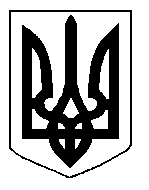 